AT42-05: Teske “Guaymas Basin” R/V Atlantis w/ Alvin & Sentry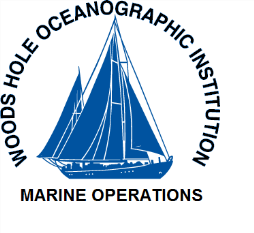 Precruise Meeting: Thursday 12 July 2018, 1400 EDT 3rd Floor Smith Conference RoomSynopsis: http://www.whoi.edu/cruiseplanning/synopsis.do?id=4882Join by phone: +1 508 289 3192 ext 203777General InformationMission ObjectivesThis integrated biogeochemical and microbiological research program will explore the pathways of and environmental controls on the consumption and production of methane, other alkanes, DIC, LMW organic acids and sedimentary organic matter that fuel the Guaymas sedimentary microbial ecosystem. The hydrothermal sediments of Guaymas Basin provide a spatially compact, high-activity location for investigating novel modes of methane cycling and carbon assimilation into microbial biomass. In the case of anaerobic methane oxidation, the high temperature and pressure tolerance of Guaymas Basin methane-oxidizing microbial communities, and their potential to uncouple from the dominant electron acceptor sulfate, vastly increase the predicted subsurface habitat space and biogeochemical role for anaerobic microbial methanotrophy in global deep subsurface diagenesis. Further, microbial methane production and oxidation interlocks with S and N transformations, which we will explore on the organism and process level in hydrothermal sediment microbial communities and mats of Guaymas Basin. In general, our first-order research tasks (rate measurements, radiotracer incorporation studies, genomes, in situ microgradients) will define the key microbial capabilities, pathways and processes that mediate chemical exchange between the subsurface hydrothermal/seep environment and the deep ocean waters.Science ActivitiesIn the proposed project, we will investigate genomic potential, physiological capabilities and biogeochemical roles of key uncultured organisms from Guaymas sediments, especially the high-temperature anaerobic methane oxidizers that occur specifically in hydrothermally active sediments; for this purpose, sediment cores from hydrothermal hot spots [to be determined with the Alvin heatflow probe] will be collected with HOV Alvin. We will focus on the role of methane-oxidizing archaea and other Guaymas microbiota in C transformations, but also explore their potential involvement in S and N transformations. First-order research topics include quantifying anaerobic methane oxidation under high T, P and in situ methane concentration, and with alternate electron acceptors; sulfate and sulfur-dependent microbial pathways and isotopic signatures under these conditions; and nitrogen transformations in methane-oxidizing microbial communities, hydrothermal mats and sediments. To complement these microbial and biogeochemical studies, we are planning to employ the AUV Sentry, build and operated by the Woods Hole Oceanographic Institution, for a mapping and photomosaic survey of the Southern Guaymas Trench and its adjacent regions. This survey should enlarge the commonly visited microbial sampling area, which is needlessly limited to a small area in the southern Guaymas Basin [see Sentry Proposal PDF for the 2018 cruise attached]Chief Scientist and PIsAndreas Teske: Chief Scientist, Principal InvestigatorUniversity of North Carolina at Chapel Hill Marine Sciences, CB 3300 Chapel Hill, NC USA 27599+1 919 843 2463teske@email.unc.eduSamantha Joye: Principal InvestigatorUniversity of Georgiamjoye@uga.eduShip’s PersonnelCaptain: Al Lunt		Chief Mate: Peter Leonard	Chief Eng.: JT Walsh 	Bosun: Patrick Hennessey		SSSG: Allison Heater & Cris Seaton Note: WHOI SSSG techs do not stand watches, but are available 24/7 to provide support for integrating science party equipment with ship systems, and aiding science party in the use of ship-based instrumentation to meet project objectives. If specialized/dedicated techs are required to run operations or equipment, they must be added to your science party. SSSG techs are not part of the science party.Science Party24 MaxParty includes a potentially 1 artists (who have joined previous cruises) pending bunk spaceBunk space for Sentry personnel can be accommodated [Total of 5 Sentry personnel, so 3 bunks from science are needed, if Alvin can spare 2 bunks for Sentry]. 1 person is a femaleParticipant list & berthing diagram send to Sarah Fuller (sfuller@whoi.edu)  Personnel Forms due to Kim Ray (kray@whoi.edu) 1 month before departureAny crew member who has sailed within past 6 months should be up to date on formsHighlight any food allergies/restrictions as soon as possibleVoyage Info:Ship transit speed: Max 11 kts.	Woods Hole ‘mini-Mob’This is exclusively for loading chemicals and gasesDate to load: September 4ALL chems & gases must be redundantly labelled, manifests provided, MSDS sheets and spill kits providedSSSG is not responsible for inadequately labelled and/or stored science materialsPlease provide chem & gas volume estimates no later than August 1.Edgecomb will be collecting them ahead of timeSan Juan MobilizationArrival in SJ: 1 OctoberUnloading JASON & Lang cruise: 2-3 OctLoading for Costa Rica & Mexico cruises: 4-5 OctDeparture for Puntarenas: 6 Oct*No cabin space available while in San JuanGuaymasArrival: 14 NovemberMove into cabins: 15 NovemberLoading & Alvin training: 15-16 NovemberDeparture: 17 NovemberManzanilloArrival: 29 NovemberSWAB: 30 NovemberMove out of cabins: 30 November			Finish unloading: 30 NovemberOperating areaSouthern Guaymas BasinLat/Lon: 27° 0.0’ N / 111° 24.0’ WDepth Range: 1900 / 2050Will the vessel be operating within 200 NM of a foreign country? Mexico (status updates, Kerry?)Are visas or special travel documents required? Yes. This is the responsibility of science personnel as neededStation LocationsPlease provide sampling & dive locations – tentative plan required 1 month prior to departurePlease use the waypoint excel template providedScientific Support*Please highlight mission critical sensorsShipboard Equipment Deionized Water System (80L/day maximum production)Fume Hood (how many need to be accessible, all 3?)Science Underway Seawater System (standard sensors: t, s, chla; anything to be added into the system?) 
Transponder Navigation - Sonardyne USBLIs there a need for any of the following equipment? The following were NOT requested as of 7/10:ADCPs12 kHz Pinger for Wire Use (2 pingers needed – 1 is a ready spare) Bathymetry System 12 kHz Bathymetry System 3.5 kHz Gravimeter (ITAR documentation)Multibeam – request for optimization of outer beams – Trish please elaborateSippican XBT System (Mark 21) 	– 12-15 count of each shallow and deep 	– SSSG provides 1 per day, additional will need to be provided by PIs
Navigation – Heading & Position
Relay Transponder for Wire UseMET Senors? Is there a need for any of the following equipment? The following were NOT requested as of 7/10:Barometric PressureAir temperaturePrecipitationRelative HumidityWind speed and directionShort Wave Solar RadiationLong Wave Solar RadiationCTD/Water Sampling 911+ Rosette 24-position, 10-liter bottle Rosette with dual T/C sensors SBE oxygen sensorWhat sensors are required? The following were NOT requested as of 7/9, but commonly provided sensors on the rosette are:- With enough warning, we can potentially provide:Wet Labs ECO-AFL fluorometer*Seapoint STM turbidity sensor*Biospherical underwater PAR (1000m depth limit) with reference Surface PAR How frequently do you plan to conduct hydrocasts?Rock/Sediment SamplingAny special requirements needed in lab for processing sediment samples from Alvin?Shipboard Communication Basic Internet access via HiSeasNet Any need for tele- or video-conferencing?*Please review “Internet-at-Sea” document provided with Precruise AgendaNavigation GPSUSBL – required for Alvin/SentryROV Sentry will generate new and improved maps of the southern Guaymas Basin area and its surroundings; see the attached pdf "GuaymasSentryRationale".Sample Storage Freezer -70°C 25 cu. ft.  Freezer -70°C 3.2 cu. ft. Refrigerator 8.6 cu. ft.Walk-ins – what temperatures do you want them at?Any intention on keeping samples aboard at end of cruise, or will everything be removed in Manzanillo?Special storage notes: Sediments are either kept alive at +4C in the coldroom for shorebased work, or are frozen at -80C for DNA/RNA shorebased work. Similar for sediment porewater; DIC samples are usually frozen, methane can be stored at RT, and sulfide/sulfate can be stored refrigerated at 4C. Fixed microbial cells are usually stored at -20C.Winches, Wire, & Deck EquipmentCTD winch with .322” Electro-mechanical wire No slip rings requested No additional winch requestedStandard overboarding equipment for SENTRY & AlvinVans & Topside EquipmentDeck plan required w/ weightsAny gear expected to be on deck in addition to what is listed below? Sentry: 20,000 lb Server Van on Main Deck13,000 lb Spares Van on inboard port 01 6,000 lb Sentry stbd main deckAlvin:OV – Main Deck port side, aft of hangarBasket of Alvin line – 01 by Electrical shoptracksScience:‘Fornari/Teske’ Van – outboard 01, est 10k lbsCordes/Joye Van – Fwd 02, est 10k lbsWHOI Rad Van – Fwd 02Also Aboard:SSSG & Alvin stores – Fwd 02Carpenter Van – Fwd 02Ship Power Requirements:Sentry, OV power needsHazardous MaterialHazmats include: 	Sentry Li Battery	Please fill out hazmat inventory http://www.whoi.edu/sbl/liteSite.do?litesiteid=7092	Send copy of hazmat manifest to sfuller@whoi.edu	List of chems & gases attached “AT42-05 TeskeJoye Hazmats_20180424”Please update the attached list of chems & gases no later than August 1. 	We recommend using AirGas for gas orders because they are country wide and will be able to retrieve your cylinders in San Diego. Users are responsible for delivery and pickup of gases (Sept 4 & Dec 20, respectively). Users are responsible for labelling and confirmation that their cylinders have been both received and returned. All Hazmats must be redundantly labelled (minimum of 2 places) with Cruise #, PI’s responsible, concentration & contents prior to loading in Woods HoleMake sure to bring own spill kits, MSDSBring  printed copied of all MSDS sheets for binders & submit electronic copies as attachments to synopsisBe prepared to remove all Hazard Waste and unused chems during demob in California on Dec 20Other Special RequirementsSmall Boat Operations in Rescue Boat for Alvin opsSentry is operated during the night so that it does not interfere with Alvin dives during the dayALVIN Scientific Instrumentation(This section was missed in the questionnaire/synopsis)Flammability & toxicity testingAny laptops, ipads, etc fundamentally required to go in Alvin (no phones/cameras), must be tested (incl. spare batteries)Items must be delivered to Rick Chandler (rchandler@whoi.edu) no later than Friday July 13.ObjectivesGeneral objectives: ?Site SurveyCharts will be provided?No generation of work area maps requestedNo need for post-dive work area mapsNavigationNo LBLNo nets or transpondersUSBL also will be needed for SentryVehicle EquipmentWorkshop is aware of making 15 short and 15 long pushcore liners for German collaboratorsOther potential options may include: Bio box: 12x12x24Rock baskets: 12x12x12 milk cratesRock baskets: 12x18x12 milk cratesRock baskets: additional wire basket12-pack rack of Push CoresScoop NetsCTDLarge capacity slurps: single chamberSmall capacity slurpsSearch sonarElevatorsScience Supplied Equipment Will any special equipment be used on ALVIN?		Power: ?		Hydraulic Output needed? 		Manipulation? 		Deployed off the vehicle? 		Glass spheres?		Computer/control panel for remote ops within personnel sphere?Will equipment disconnect and be left in situ?Will previously deployed equipment be recovered? Will there be Hazmats? **Need pressure housing schematics w/ dimensions, air & water weightsSENTRY Scientific InstrumentationObjectivesGeneral objectives: Sean Kelley, Carl Kaiser and I are currently exploring options to add methane sensors to Sentry, but this is not set in stone yet; we are looking for quotes. Previous Sentry users have also asked for Methane sensors; perhaps it is time to add them to Sentry's sensor repertoire.Site SurveyCharts will be provided – GUAYM-Overview copy.jpg attached to synopsisSee attached Sentry proposalNavigationNo nets or transpondersUSBL will be neededDoppler/GPS navigation will be neededScience Supplied EquipmentAt present, I do not have information on special equipment; in 2016, all special equipment items were held back by Mexican customs and could not be deployed; the cruise parties hoping to use them (collaborators from Germany and Harvard) may be too scared to try again.Camera and VideoDigital Still Camera: ColorSafetyDeck SafetyClosed toe/heel shoes must be worn at all times on deck, and in labs/common areas. Steel toe shoes required for movement of heavy equipment. Open toe/heel only allowed in personal cabins.Launch & Recovery: Safety Shoes, hard hats and vests must be worn; safety plan requiredOn the dock or at sea: hard hats for overhead lifts, fall protection for working on top of vans or for attaching gear on railings or towers.We will have some hard hats, but bring one if you have one.Lab Safety – PPEScience party is responsible for laboratory PPE including lab goggles, coat, gloves, storage containment and cleanup kits for working with all hazardous materials brought onboard the vessel.Shipping & Loading Logistics*If you choose to work with the ship’s agents, ebenway@whoi.edu & sfuller@whoi.edu must be copied on all correspondence. Should you choose to ship anything to these agents, Sarah Fuller (sfuller@whoi.edu) must receive all manifests, BOLs, shipping information prior to shipments departing your home institution.Ship’s Agent Information in San Juan, Puerto Rico:Shipping Address:R/V AtlantisAttn: “Scientist's Name” / AT42-06c/o Inchcape Shipping Services1064 Ponce de Leon, Suite 301San Juan, Puerto Rico 00907   Our agent is from Inchcape Shipping Services, Eric Gonzalez (Operations Manager)Office:   +787 620 2030Fax:      +787 620-0001Mobile:  +787 505 3385Email: eric.gonzalez@iss-shipping.comWeb: www.iss-shipping.comPlan for ALL shipments to Puerto Rico to arrive NO LATER than 2 weeks prior to loading date (4 October). Any science items being loaded on the vessel (valued over $1000) in the USA will need a Customs Form 4455. ORIGINALS need to be signed by the equipment owner. Faxes and photo copies are not accepted by US Customs. These forms will be stamped in San Juan as the final departure point from the United States prior to removal from the ship in San Diego. Please follow all of the instructions very carefully. Examples are also provided here:http://www.whoi.edu/page.do?pid=8515	Dan, for items from Germany, let me know what Leo Barry recommends. Demobilization in San DiegoAll demobilization will occur December 20, day of arrival. Morning of Dec 21 can also be used.Further details of the schedule will be discussed in a later teleconference with Kerry Strom.ECS scientists and PIs are expected to be participating in the Dec 22 event. Please plan travel accordingly.The Ship’s Agent Information in San Diego is:Master R/V AtlantisAttn: Scientist's Name – AT42-06c/o Paxton, Shreve & Hays Inc.453 54th Street Suite 101San Diego, CA   92114Contact: Tom JenkinsPhone: (619) 232-8941Fax: (619) 232-3006Telex: 6731029 SHREVE SDGEmail: marineops@pshinc.netNote the above address is for the ship’s agent, not the pier where the ship will be located.*If you choose to work with the ship’s agents, ebenway@whoi.edu & sfuller@whoi.edu must be copied on all correspondence.*Financial responsibility: Please supply a WHOI Project Number for any anticipated mobilization/demobilization costs. 	Project # - In process of setting this up with Andreas & Jenn Carter*New WHOI policy encourages PIs to make all shipping arrangements independent of the institution. Starting 2018, WHOI will cover certain fees when they occur at/on the ship, including immigration, cranes, forklifts, and stevedores for loading/offloading containers/heavy equipment. The science party will be responsible for all other costs associated with their science gear, including but not limited to: customs clearance of science equipment, visas, equipment storage, shipping and handling, purchase of science supplies (gases, chemicals, etc), personnel transportation costs to/from the ship, unexpected travel or medical needs, etc.WHOI charges an MTDC rate of 40.96% for non-WHOI PIs. For WHOI PIs, research rates apply.You may work with Sarah to estimate a budget for your anticipated science needs and supply a WHOI Project Number and/or create a Purchase Order. Otherwise, science personnel are expected to secure their own agent independent of the ship. If you have any questions, please contact Sarah Fuller (sfuller@whoi.edu).  Post Cruise ResponsibilitiesActions departing ship All scientists are responsible for cleaning their cabins & heads. Remove all scientific samples, chemicals, waste, gases, and cylinders, unless specific permission has been given to leave them aboard. If items are left aboard, plan on sending a representative from your group to remove these items from the ship at the designated time & port. WHOI is not responsible for items left aboard outside of your designated cruise time.Any materials staying aboard must be redundantly labelled with owner’s name, contact information, and cruise Id.UNOLS cruise evaluationTo be completed by both Chief Scientist & Master Post Cruise Report LinkReports to foreign government/State Department: required for work in EEZs; send to Kerry Strom, kstrom@whoi.edu Reports to R2R: https://www.unols.org/document/cruise-personnel-manifest Chief Scientist should fill this out and send to dropbox@rvdata.us at some point during the cruise Data delivery [shipboard]: USB Hard driveData archiving policy All data on a WHOI Cruise Data Distribution (which includes all underway data) will, by default be considered publicly available once a copy of it has been delivered to the chief scientist at the end of the cruise. Please review the Cruise Assignment of Data Access Protection As of January 1, 2011, the default treatment for underway data from Woods Hole Oceanographic Institution (WHOI) research vessels is: Cruise data files are copied by a WHOI SSSG Technician to the distribution media. One copy is delivered to the cruise Chief Scientist, the other is delivered to WHOI's Data Library and Archives. Please note that the distribution of cruise data to other scientist is the responsibility of the Chief Scientist. The default access status for the cruise instrument datasets is that they will be immediately accessible by the public. If something other than this default protection is desired, the Chief Scientist must assign alternate protection as indicated below. For cruises funded by the National Science Foundation, the maximum protection is two years, for non-NFS cruises, other guidelines may apply. WHOI maintains a local copy of the cruise shipboard data distribution at its Data Library and Archives, which also honors access moratorium periods. If the cruise Chief Scientist wishes to modify the data protection assignments made in this pre-cruise document upon cruise completion, they should contact the WHOI Data Library and Archives at dla@whoi.edu, or the SSSG Data Manager at sssgdatamgr@whoi.edu 